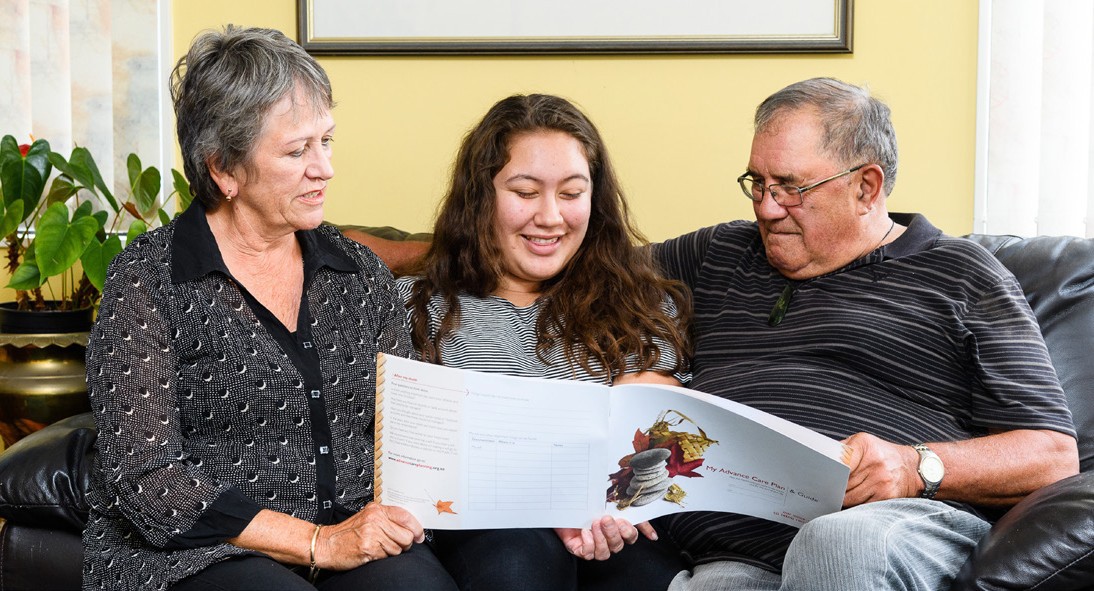 Advance care planningLevel 1A one-day workshopsAre you passionate about advance care planning (ACP)? We are looking for health professionals who want to:help grow the use of ACPlearn how to translate an individual’s wishes into written documentation for their advance care planninggain experience in supporting patients with ACP.Course pre-requisite: ACP e-learning needs to be completed before attending the workshop. https://acp.elearning.ac.nz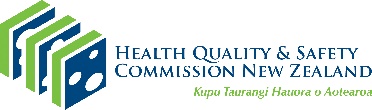 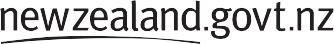 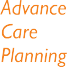 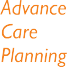 